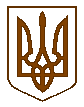 УКРАЇНАБілокриницька   сільська   радаРівненського   району    Рівненської    областіВ И К О Н А В Ч И Й       К О М І Т Е Т   РІШЕННЯ 18   червня  2020  року                                                                                  № 105                                                  Про дозвіл на газифікацію садового будинку                             Розглянувши  заяву гр. Торлоп Ірини Василівни  про дозвіл на газифікацію содового будинку, який знаходиться на території Білокриницької сільської ради Рівненського району Рівненської області садовий масив № 1 «Криниченька» земельна ділянка № 330, керуючись ст. 30 Закону України «Про місце самоврядування в Україні», виконавчий комітет Білокриницької сільської радиВ И Р І Ш И В :Дати дозвіл на газифікацію садового будинку гр. Торлоп І. В.  на території Білокриницької сільської ради Рівненського району Рівненської області садовий масив №1 «Криниченька» земельна ділянка № 330.Зобов’язати гр. Торлоп І. В. виготовити відповідну проектну документацію та погодити її згідно чинного законодавства.Після будівництва газопроводів передати їх безкоштовно на баланс ПАТ «Рівнегаз Збут».Сільський голова                                                                   Тетяна ГОНЧАРУК